María José García RíosCalle Abraham González Ledesma 107, Querétaro 76000 Calle Abraham González Ledesma 107, 76000, Querétaro  442.497-0515  mariajose.gr@example.comResumenMesera con amplia trayectoria en hostelería. Tengo habilidades en la manipulación de alimentos y bebidas y en la atención al cliente. Busco un entorno de trabajo en el que pueda desarrollar mis capacidades y brindar un servicio excepcional a los clientes. Ofrezco una gran experiencia en el sector de la restauración. Experiencia laboralDiciembre 2017-Actual Mesera | Restaurante La Casa Verde | QuerétaroApertura y cierre diario de acuerdo a las indicaciones recibidas. Recogida de mesas y preparación para su uso por nuevos clientes. Servicio de alimentos y bebidas de manera ágil y rápida. Noviembre 2012-Mayo 2016 Mesera | Terraza La Grupa | QuerétaroToma eficiente de los pedidos de bebidas y comida. Preparación de facturas y procesamiento de pagos. Entrega de la comanda a la cocina e ingreso del pedido en el sistema. Enero 2011-Febrero 2013 Mesera | Restaurante 1810 | QuerétaroAtención a los clientes sirviendo bebidas y alimentos en mesa. Preparación del comedor, la barra y las áreas de servicio. Coordinación con el equipo de cocina para garantizar la calidad del servicio. EstudiosJulio 2008 Educación Media Superior Preparatoria ITECA, Querétaro AptitudesIdiomasDatos de interésFlexibilidad horariaIncorporación inmediataPasión por la restauración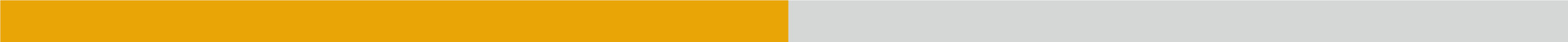 